CONSOLIDATED STATE PERFORMANCE REPORT:Part IforSTATE FORMULA GRANT PROGRAMSunder theELEMENTARY AND SECONDARY EDUCATION ACTAs amended in 2001For reporting onSchool Year 2018-19New Jersey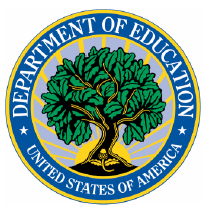 PART I DUE Thursday, April 09, 2020U.S. DEPARTMENT OF EDUCATIONWASHINGTON, DC 20202INTRODUCTIONThe Consolidated State Performance Report (CSPR) is the required annual reporting tool for each State, the Bureau of Indian Education, District of Columbia, and Puerto Rico as authorized under Section 8303  of the Elementary and Secondary Education Act (ESEA), as amended by the Every Student Succeeds Act of 2015(ESSA) .  Paperwork Burden StatementAccording to the Paperwork Reduction Act of 1995, no persons are required to respond to a collection of information unless such collection displays a valid OMB control number.  The valid OMB control number for this information collection is 1810-0724. The time required to complete this information collection is estimated to average 35.00 hours per response, including the time to review instructions, search existing data resources, gather the data needed, and complete and review the information collection. The obligation to respond to this collection is required to obtain or retain a benefit under the Elementary and Secondary Education Act (ESEA), as amended by the Every Student Succeeds Act (ESSA). If you have any comments concerning the accuracy of the time estimate(s) or suggestions for improving this form, please write to:  U.S. Department of Education, Washington, D.C. 20202-4537.  If you have comments or concerns regarding the status of your individual submission of this form, write directly to:  Office of Elementary and Secondary Education, U.S. Department of Education, 400 Maryland Avenue, S.W., Washington, D.C. 20202. GENERAL INFORMATIONThis section collects data on State’s Annual State Report Cards required under Section 1111(h)(1)(A) of the ESEA.State Report Cards Comments: The response is limited to 4,000 characters.  STUDENT ACADEMIC ACHIEVEMENT AND PARTICIPATION IN STATE ASSESSMENTSThis section collects data on student academic achievement and participation in the State assessments. Note: States are not required to report these data by the racial/ethnic groups shown in the table below; instead, they are required to report these data by the major racial and ethnic groups that align with their accountability system.Academic Achievement and Participation in Mathematics AssessmentIn the table below, provide information on the achievement and participation of students on the mathematics assessments required under Section 1111(b)(2) of the ESEA by reporting on: the number of students enrolled during the State’s testing window, the number of students who participated in the mathematics assessment, the number of students who took the mathematics assessment and received a valid score, and the number of students who scored at or above proficient. The percentage of students who participated in the assessment and the percentage of students scoring at or above proficient will be calculated automatically. The student group “children with disabilities (IDEA)” includes children with disabilities, as defined under the Individuals with Disabilities Education Act (IDEA), who participated in the regular assessments with or without accommodations and alternate assessments. Do not include former children with disabilities (IDEA). Do not include students only covered under Section 504 of the Rehabilitation Act of 1973.The student group “English learners” should include recently arrived students who are identified as English Learners (ELs) and who have attended schools in the U.S. for less than 12 months. Do not include former ELs (i.e., those who exited EL status prior to the testing window within the past four years). This table is repeated for each of grades three through eight and once for high school.Academic Achievement and Participation in Mathematics Assessment – Grade 3Comments: The response is limited to 4,000 characters.Academic Achievement and Participation in Mathematics Assessment – Grade 4Comments: The response is limited to 4,000 characters.Academic Achievement and Participation in Mathematics Assessment – Grade 5Comments: The response is limited to 4,000 characters.Academic Achievement and Participation in Mathematics Assessment – Grade 6Comments: The response is limited to 4,000 characters.Academic Achievement and Participation in Mathematics Assessment – Grade 7Comments: The response is limited to 4,000 characters.Academic Achievement and Participation in Mathematics Assessment – Grade 8Comments: The response is limited to 4,000 characters.Academic Achievement and Participation in Mathematics Assessment – High SchoolComments: The response is limited to 4,000 characters.Academic Achievement and Participation in Reading/Language Arts AssessmentIn the table below, provide information on the achievement and participation of students on the reading/language arts assessments required under Section 1111(b)(2) of the ESEA by reporting on: the number of students enrolled during the State’s testing window,  the number of students who participated in the reading/language arts assessment, the number of students who took the reading/language arts assessment and received a valid score, and the number of students who scored at or above proficient. The percentage of students who were tested and the percentage of students scoring at or above proficient will be calculated automatically. The student group “children with disabilities (IDEA)” includes children who participated in the regular assessments with or without accommodations and alternate assessments. Do not include former children with disabilities (IDEA). Do not include students only covered under Section 504 of the Rehabilitation Act of 1973.The student group “English learners” does not include recently arrived students who have attended schools in the United States for fewer than 12 months and who took an assessment of English language proficiency (ELP) in lieu of the State’s reading/language arts assessment. Do not include former ELs. This table is repeated for each of grades three through eight and once for high school.Academic Achievement and Participation in Reading/Language Arts Assessment – Grade 3Comments: The response is limited to 4,000 characters.Academic Achievement and Participation in Reading/Language Arts Assessment – Grade 4Comments: The response is limited to 4,000 characters.Academic Achievement and Participation in Reading/Language Arts Assessment – Grade 5Comments: The response is limited to 4,000 characters.Academic Achievement and Participation in Reading/Language Arts Assessment – Grade 6Comments: The response is limited to 4,000 characters.Academic Achievement and Participation in Reading/Language Arts Assessment – Grade 7Comments: The response is limited to 4,000 characters.  Academic Achievement and Participation in Reading/Language Arts Assessment – Grade 8Comments: The response is limited to 4,000 characters.Academic Achievement and Participation in Reading/Language Arts Assessment – High SchoolComments: The response is limited to 4,000 characters.Academic Achievement and Participation in Science AssessmentIn the table below, provide information on the achievement and participation of students on the science assessments required under Section 1111(b)(2) of the ESEA by reporting on: the number of students enrolled during the State’s testing window, the number of students who participated in the science assessment, the number of students who took the science assessment and received a valid score, and the number of students who scored at or above proficient. The percentage of students who were tested and the percentage of students scoring at or above proficient will be calculated automatically. This table is repeated for each of grades three through eight and once for high school.Academic Achievement and Participation in Science Assessment – Grade 3Comments: The response is limited to 4,000 characters.Science offered in grades 5, 8, and 11 only.Academic Achievement and Participation in Science Assessment – Grade 4Comments: The response is limited to 4,000 characters.Science offered in grades 5, 8, and 11 only.Academic Achievement and Participation in Science Assessment – Grade 5Comments: The response is limited to 4,000 characters.Academic Achievement and Participation in Science Assessment – Grade 6Comments: The response is limited to 4,000 characters.Science offered in grades 5, 8, and 11 only.Academic Achievement and Participation in Science Assessment – Grade 7Comments: The response is limited to 4,000 characters.Science offered in grades 5, 8, and 11 only.Academic Achievement and Participation in Science Assessment – Grade 8Comments: The response is limited to 4,000 characters.Academic Achievement and Participation in Science Assessment – High SchoolComments: The response is limited to 4,000 characters.Assessment Participation by Assessment Type for Children with Disabilities This section collects information on children with disabilities’ participation in the mathematics, reading/language arts, and science assessments.Participation of Children with Disabilities (IDEA) in Mathematics AssessmentIn the table below, provide the number of children with disabilities (IDEA) participating during the State’s testing window in mathematics assessments required under Section 1111(b)(2) of the ESEA by the type of assessment.  The percentage of children with disabilities (IDEA) who participated in the mathematics assessment for each assessment option will be calculated automatically.  The total number of children with disabilities (IDEA) participating will also be calculated automatically.The data provided below should include mathematics participation data from all children with disabilities (IDEA) as defined under the IDEA. Do not include students only covered under Section 504 of the Rehabilitation Act of 1973.Comments: The response is limited to 4,000 characters. Percentage of Students Assessed Using the Alternate Assessment Based on Alternate Achievement Standards in MathematicsComments: The response is limited to 4,000 characters.  Waiver under 34 CFR 200.6(c) for the 1% cap on the percentage of students assessed using the alternate assessment based on alternate achievement standardsComments: The response is limited to 4,000 characters.  Participation of Children with Disabilities (IDEA) in Reading/Language Arts AssessmentThe data provided should include reading/language arts participation data from all children with disabilities (IDEA) as defined under the IDEA.  Do not include former children with disabilities (IDEA). Do not include students only covered under Section 504 of the Rehabilitation Act of 1973. Note:  For this question only, report on children with disabilities (IDEA) who are also ELs in the U.S. less than 12 months who took the ELP assessment in lieu of the statewide reading/language arts assessment.Comments: The response is limited to 4,000 characters.Percentage of Students Assessed Using the Alternate Assessment Based on Alternate Achievement Standards in Reading/Language ArtsComments: The response is limited to 4,000 characters.  Waiver under 34 CFR 200.6(c) for the 1% cap on the percentage of students assessed using the alternate assessment based on alternate academic achievement standardsComments: The response is limited to 4,000 characters.  Participation of Children with Disabilities (IDEA) in Science Assessment The data provided should include science participation results from all children with disabilities (IDEA) as defined under the IDEA. Do not include former children with disabilities (IDEA). Do not include students only covered under Section 504 of the Rehabilitation Act of 1973.Comments: The response is limited to 4,000 characters.  Percentage of Students Assessed Using the Alternate Assessment Based on Alternate Achievement Standards in ScienceComments: The response is limited to 4,000 characters.  Waiver under 34 CFR 200.6(c) for the 1% cap on the percentage of students assessed using the alternate assessment based on alternate academic achievement standardsComments: The response is limited to 4,000 characters.  Assessments for ELsThis section collects information on EL assessment results.EL Provisions for Content AssessmentsThis sub-section collects information on provisions provided to ELs.Recently Arrived ELs Taking ELP Assessments in Lieu of Reading/Language Arts Assessments In the table below, provide the number of recently arrived ELs included in the participation counts in 1.2 who took an assessment of ELP in lieu of the State’s reading/language arts assessment, as permitted under Section 1111(b)(3)(A)(i) of the ESEA.Comments: The response is limited to 4,000 characters.  Native Language Assessments OfferedIn the table below, indicate whether native language assessments were offered in mathematics, reading/languages arts, and science. Write “Yes” if the specified assessment is used for accountability purposes. List languages, other than English, in which content tests were offered.Comments: The response is limited to 4,000 characters.  Performance of ELs on State ELP AssessmentIn the table below, please provide for all ELs: the number tested and not tested on the ELP assessment, the number and percentage making progress towards achieving ELP, and the number and percentage attaining proficiency on the annual State ELP assessment.Comments: The response is limited to 4,000 characters.  Performance of ELs in Local Educational Agencies (LEAs) Receiving Title III Funds on State ELPIn the table below, please provide for ELs in LEAs receiving Title III, Part A funds, and for ELs identified as children with disabilities in LEAs receiving Title III, Part A funds: the number tested and not tested on the ELP assessment, the number and percentage making progress towards achieving ELP, and the number and percentage attaining proficiency on the annual State ELP assessment.Comments: The response is limited to 4,000 characters.ELs in LEAs Receiving Title III Funds Who Have Exited Language Instruction Educational Program (LIEP) based on Attaining ELPIn the table below, please provide for ELs in LEAs receiving Title III, Part A funds the number and percentage who have exited an LIEP based on attaining ELP.	* The number is taken from FS204 but the percentage is manually entered.Comments: The response is limited to 4,000 characters.  ELs in LEAs Receiving Title III Funds Who Have Not Attained Proficiency in 5 YearsIn the table below, please provide for ELs in LEAs receiving Title III, Part A funds the number and percentage who have not attained proficiency within five years.* The number is taken from FS204 but the percentage is manually entered.Comments: The response is limited to 4,000 characters.  Students in LEAs Receiving Title III Funds who have Exited EL Status This section collects data on the performance of students who have exited EL status as required by Sections 3121(a)(5) and 3122(a) of the ESEA.Students in LEAs Receiving Title III Funds who have Exited EL Status by YearIn the table below, report the count of students in LEAs receiving Title III funds who have exited EL status for each of the four years after such students have exited EL status. Comments: The response is limited to 4,000 characters. Results for Students in LEAs Receiving Title III Funds who have Exited EL Status in MathematicsIn the table below, report results for students in LEAs receiving Title III funds who have exited EL status and for students who identified as children with disabilities who have exited EL status on the annual mathematics assessment.  Please provide data only for those students who transitioned out of language instruction educational programs (LIEPs) and who were no longer receiving language services in the current reporting year. Please report the performance of these students for each of the four years after they exit EL status.Comments: The response is limited to 4,000 characters.  Results for Students in LEAs Receiving Title III Funds who have Exited EL Status in Reading/Language ArtsIn the table below, report results for students in LEAs receiving Title III funds who have exited EL status and for students who are identified as children with disabilities who have exited EL status on the annual reading/language arts assessment.  Please provide data only for those students who transitioned out of LIEPs and who were no longer receiving language services in the current reporting year. Please report the performance of these students for each of the four years after they exit EL status.Comments: The response is limited to 4,000 characters.  Results for Students in LEAs Receiving Title III Funds who have Exited EL Status in ScienceIn the table below, report results for students in LEAs receiving Title III funds who have exited EL status and for students who are identified as children with disabilities who have exited EL status on the annual science assessment.  Please provide data only for those students who transitioned out of LIEPs and who were no longer receiving language services in the current reporting year. Please report the performance of these students for each of the four years after they exit EL status.Comments: The response is limited to 4,000 characters.  Grants for State Assessments and Related Activities Grants for State Assessments and Related ActivitiesThis section requests information on your State’s use of funds under Section 1201 of ESEA. Percentages of Funds Used for Standards and Assessment Development and Other PurposesFor funds your State had available under Section 1201 of the ESEA (Grants for State Assessments and Related Activities) during SY2018-19, estimate what percentage of the funds your State used for the following (round to the nearest ten percent).Comments: The response is limited to 4,000 characters.  Uses of Funds for Purposes Other than Standards and Assessment DevelopmentFor funds your State had available under Section 1201 of the ESEA (Grants for State Assessments and Related Activities) during SY2018-19 that were used for purposes other than the costs of the development of the State assessments and standards required by Section 1111(b) of the ESEA, for what purposes did your State use the funds?  (Enter “yes” for all that apply and “no” for all that do not apply).Comments: The response is limited to 4,000 characters.  TEACHERS In the tables below, provide the number of teachers for each of the school types listed and the number of teachers who are inexperienced, emergency or provisional credentialed, or out of field. The percentages used for high- and low-poverty schools and the poverty metric used to determine those percentages are reported in the second table. Below the tables are FAQs about these data.   Inexperienced TeachersIn the table below, provide information on the experience of teachers by poverty quartile and level. Comments: The response is limited to 4,000 characters.  Teachers Teaching with Emergency or Provisional CredentialsIn the table below, provide information on the credentials of teachers by poverty quartile and level. Comments: The response is limited to 4,000 characters.  The New Jersey Department of Education does not issue emergency instructional certificates and has not done so since 2004. Our certification code is at this location: https://www.state.nj.us/education/code/current/title6a/chap9b.pdf , and you will see that the only emergency certification we now issue is for selected educational support or services endorsements such as for non-instructional school nurse.  The New Jersey Department of Education’s use and definition of “provisional” instructional certification does not fall within the meaning of federal rules. Rather, our provisional instructional certification is a marker for fully certified novice teachers of record who must meet further requirements of evaluation and mentoring during their induction into the profession before being granted “standard” or permanent certification. Teachers with provisional certification are qualified to be teachers of record. 

Teachers Who Are Not Teaching in the Subject or Field for which they are Certified or LicensedIn the table below, provide information on teachers not teaching in the subject or field for which they are certified or licensed by poverty quartile and level. Comments: The response is limited to 4,000 characters.  Poverty Quartile BreaksIn the table below, provide the poverty quartiles breaks used in determining high- and low-poverty schools and the poverty metric used to determine the poverty quartiles. FAQ:How are the poverty quartiles determined? Rank order all schools from highest to lowest on your percentage poverty measure. Divide the list into four equal groups. Schools in the first (highest group) are high-poverty schools. Schools in the last group (lowest group) are the low-poverty schools. Generally, States use the percentage of students who qualify for the free or reduced-price lunch program for this calculation.Comments: The response is limited to 4,000 characters.  The number of schools in the high poverty = 629 and the  number of schools in low poverty= 628.TITLE III AND LANGUAGE INSTRUCTIONAL PROGRAMSThis section collects annual performance and accountability data on the implementation of Title III programs.EL Enrollment DataNumber of ALL ELs Enrolled in the StateIn the table below, provide the October 1 count of ALL ELs in the State who meet the EL definition under Section 8101(21) of the ESEA. - Include newly enrolled (recent arrivals to the U.S.) and continually enrolled ELs, whether or not they receive services in a Title III LIEP.- Do not include students previously identified as ELs (as described in Section 1111(b)(3)(B) of the ESEA) or students who exit LIEPs based on attainment of ELP (as described in Section 3121(a)(4) of the ESEA) in the ALL EL student count in this table. Comments: The response is limited to 4,000 characters. Number of ELs in LEAs receiving Title III funds In the table below, provide the October 1 count of ELs in the State served by LIEPs in LEAs receiving Title III funds.  Comments: The response is limited to 4,000 characters.  LIEPsNote: Section 3201(7) – The term ‘LIEP’ means an instruction course – (A) in which an EL is placed for the purpose of developing and attaining English proficiency, while meeting challenging State academic standards; and (B) that may make instructional use of both English and a child’s native language to enable the child to develop and attain English proficiency and may include the participation of English proficient children if such course is designed to enable all participating children to become proficient in English and a second language.In the table below, identify the language of instruction (other than English) next to each type of LIEP implemented in the State, as defined under Section 3201(7), as required by Sections 3121(a)(1) and 3122(b)(1) of the ESEA.Explain in the comment box below if the State has any additional LIEPs that are not captured in the table above.The response is limited to 8,000 characters.N/AComments: The response is limited to 4,000 characters.  This data is not available for 18-19 SY. First collection of this data will be for SY 19-20.Most Commonly Spoken Languages in the State In the table below, provide the five most commonly spoken languages, other than English, in the State (for all ELs, not just ELs enrolled in LEAs that received Title III services).  The top five languages should be determined by the highest number of ELs speaking each of the languages listed. Report additional languages with significant numbers of ELs in the comment section.The response is limited to 8,000 characters.Comments: The response is limited to 4,000 characters.  Teacher Information and Professional DevelopmentThis section collects information about teachers as required under Section 3122 (b)(5) of the ESEA. In the table below, report the unduplicated headcount of teachers who are working in LIEPs as defined under Section 3302(7) of the ESEA and reported in CSPR Section 1.4.2 (LIEPs) even if they are not paid with Title III funds.*This number should be the total additional teachers needed for the next 5 years, not the number needed for each year.  Do not include the number of teachers currently working in Title III English language instruction educational programs.Comments: The response is limited to 4,000 characters.  Activities of Subgrantees Related to the Teaching and Learning of ELsThis section aggregates data on LEA-level activities that support the education of ELs with Title III funds.In the tables below, provide information about allowable activities conducted under Section 3115 of the ESEA.If State reports a nonzero count of LEAs under “Other”, please describe the activities that were conducted during SY2018-19 in the comment box below. The response is limited to 8,000 characters. Bilingual/ESL Supervisor Roundtable trainings and meetings (new workshop) greatly increased this number from the previous year.Comments: The response is limited to 4,000 characters.  Assistance Provided by SEAs under Section 3111(b)(2)(D) of the ESEAProvide information on technical assistance and other forms of assistance provided by the SEA to LEAs that are receiving Title III subgrants. If “Other” is checked, please provide information in the comment box below on the types of technical assistance provided by the SEA to LEAs that aren’t captured by the first five types of activities in the table.The response is limited to 8,000 characters. Comments: The response is limited to 4,000 characters.  Education Programs and Activities for Immigrant Students In the table below, report the unduplicated number of immigrant students enrolled in schools in the State and the number of immigrant students in LEAs receiving funds under Section 3114(d) of the ESEA.Note: Not all immigrant students are ELs.If State reports zero (0) students in LEAs receiving funds under Section 3114(d) or the ESEA or zero (0) subgrants, explain in comment box below.The response is limited to 8,000 characters.  Comments:The response is limited to 4,000 characters. Table 1.4.7 Definitions:1.  Immigrant Students Enrolled: Number of students who meet the definition of immigrant children and youth under Section 3201(5) of the ESEA and enrolled in the elementary or secondary schools in the State.2.  Immigrant Students in LEAs receiving funds under Section 3114(d): Number of immigrant students enrolled in LEAs receiving funds reserved for immigrant education programs/activities under Section 3114(d) of the ESEA. This number should not include immigrant students who are enrolled in an LEA that receives Title III funds under Section 3114(a) of the ESEA, but not Section 3114(d) of the ESEA.3.  3114(d) Subgrants: Number of subgrants made in the State under Section 3114(d) of the ESEA, with funds reserved for immigrant children and youth.  Do not include in the count LEAs that receive Title III English language acquisition subgrants made under Section 3114(a) of the ESEA, but that do not receive subgrants under Section 3114(d) of the ESEA, even if immigrant students are enrolled in those LEAs.State Subgrant Activities This section collects data on State subgrant activities.State Subgrant ProcessIn the table below, report the time between when the State receives the Title III allocation from the U.S. Department of Education (ED), normally on July 1 of each year for the upcoming school year, and the time when the State distributes these funds to subgrantees for the intended school year.  Dates must be submitted using the MM/DD/YY format.Example:  State received SY2018-19 funds July 1, 2018, and then made these funds available to subgrantees on August 1, 2018, for SY2018-19 programs. Then the “# of days/$$ Distribution” is 30 days.Table 1.4.8.1 Definitions:1.  Date State Received Allocation = Date the State receives the Title III allocation from ED.2.  Date Funds Available to Subgrantees = Date that Title III funds are available to approved subgrantees. 3.  # of Days/$$ Distribution = Average number of days for States receiving Title III funds to make subgrants to subgrantees beginning from July 1 of each year, except under conditions where funds are being withheld.Comments: The response is limited to 4,000 characters.  Steps to Shorten the Distribution of Title III Funds to SubgranteesIn the comment box below, describe how your State can shorten the process of distributing Title III funds to subgrantees.The response is limited to 8,000 characters.  New Jersey continues to review the consolidated application and reimbursement system, which includes Title III, for efficiency purposes.Title III SubgranteesThis section collects data on the performance of Title III subgrantees.Termination of Title III Language Instruction Educational ProgramsThis section collects data on the termination of Title III programs or activities as required by Section 3122(b)(7) of the ESEA.Comments: The response is limited to 4,000 characters.  PERSISTENTLY DANGEROUS SCHOOLS In the table below, provide the number of schools identified as persistently dangerous, as determined by the State, by the start of the school year. For further guidance on persistently dangerous schools, refer to Section B “Identifying Persistently Dangerous Schools” in the Unsafe School Choice Option Non-Regulatory Guidance, available at: http://www.ed.gov/policy/elsec/guid/unsafeschoolchoice.pdf.Comments: The response is limited to 4,000 characters.  The state reports no persistently dangerous schools.EDUCATION FOR HOMELESS CHILDREN AND YOUTHS PROGRAM This section collects data on homeless children and youth and the McKinney-Vento grant program.In the table below, provide the following information about the number of LEAs in the State who reported data on homeless children and youth and the McKinney-Vento program. The totals will be automatically calculated.Comments: The response is limited to 4,000 characters.  All LEA's are regionally served.All LEAs (with and without McKinney-Vento subgrants)The following questions collect data on homeless children and youth in the State.Homeless Children and YouthIn the table below, provide the number of homeless children and youth by grade level enrolled in public school at any time during the regular school year. The totals will be automatically calculated:Comments: The response is limited to 4,000 characters.  Primary Nighttime Residence of Homeless Children and YouthIn the table below, provide the number of homeless children and youth by primary nighttime residence enrolled in public school at any time during the regular school year.  The primary nighttime residence should be the student’s nighttime residence when he/she was identified as homeless. The totals will be automatically calculated.Comments: The response is limited to 4,000 characters.  .Subgroups of Homeless Students EnrolledIn the table below, please provide the following information about the homeless students enrolled during the regular school year.Comments: The response is limited to 4,000 characters.  Young Homeless Children Served by McKinney-Vento SubgrantsIn the table below, provide the number of young homeless children who were served by McKinney-Vento subgrants during the regular school year. The total will be automatically calculated.Comments: The response is limited to 4,000 characters.  Provide the url for your State’s publicly posted Annual State Report Card required under Section 1111(h)(1)(A) of the ESEA.  https://rc.doe.state.nj.us/SearchForSchool.aspxGrade 3# Students Enrolled#  Students ParticipatingPercentage of Students Participating# Students who Received a Valid Score and for Whom a Proficiency Level was Assigned# Students Scoring at or Above ProficientPercentage of Students Scoring at or Above ProficientAll students99,95698,51298.56%98,51253,89254.71%American Indian or Alaska Native14013999.29%1397352.52%Asian or Pacific Islander 11,05210,97199.27%10,9719,06582.63%Asian10,86910,79199.28%10,7918,94382.87%Native Hawaiian or other Pacific Islander18318098.36%18012267.78%Black or African American 15,09314,77097.86%14,7705,09334.48%Hispanic or Latino30,29329,97698.95%29,97611,91639.75%White40,68339,99998.32%39,99926,10665.27%Two or more races2,6952,65798.59%2,6571,63961.69%Children with disabilities (IDEA)18,06417,44496.57%17,4445,43231.14%English learners  9,5729,49199.15%9,4912,49726.31%Economically disadvantaged students39,10638,57698.64%38,57614,20636.83%Children in foster care29228597.60%2857727.02%Children who are homeless1,0841,05096.86%1,05025023.81%Migratory students414097.56%401127.50%Military connected students48848699.59%48627456.38%Male51,49150,66298.39%50,66228,06655.40%Female48,46547,85098.73%47,85025,82653.97%Grade 4# Students Enrolled#  Students ParticipatingPercentage of Students Participating# Students who Received a Valid Score and for Whom a Proficiency Level was Assigned# Students Scoring at or Above ProficientPercentage of Students Scoring at or Above ProficientAll students103,277101,61498.39%101,61451,60850.79%American Indian or Alaska Native13613095.59%1305945.38%Asian or Pacific Islander 11,11511,04199.33%11,0418,98881.41%Asian10,91410,84299.34%10,8428,85881.70%Native Hawaiian or other Pacific Islander20119999.00%19913065.33%Black or African American 15,94115,64098.11%15,6404,55729.14%Hispanic or Latino31,01230,64798.82%30,64710,92135.63%White42,46441,59597.95%41,59525,60961.57%Two or more races2,6092,56198.16%2,5611,47457.56%Children with disabilities (IDEA)19,07418,35296.21%18,3524,73325.79%English learners  8,0147,90798.66%7,9071,44518.27%Economically disadvantaged students40,39439,83198.61%39,83112,86232.29%Children in foster care29328496.93%2846723.59%Children who are homeless1,1581,13397.84%1,13322920.21%Migratory students3131100.00%31516.13%Military connected students44043298.18%43223855.09%Male53,19052,30198.33%52,30126,95351.53%Female50,08749,31398.45%49,31324,65550.00%Grade 5# Students Enrolled#  Students ParticipatingPercentage of Students Participating# Students who Received a Valid Score and for Whom a Proficiency Level was Assigned# Students Scoring at or Above ProficientPercentage of Students Scoring at or Above ProficientAll students104,803102,93898.22%102,93847,80446.44%American Indian or Alaska Native13613498.53%1345541.04%Asian or Pacific Islander 11,25711,17399.25%11,1738,79878.74%Asian11,04910,96999.28%10,9698,68279.15%Native Hawaiian or other Pacific Islander20820498.08%20411656.86%Black or African American 16,16815,82997.90%15,8293,70823.43%Hispanic or Latino30,91430,49398.64%30,4939,25130.34%White43,87642,89797.77%42,89724,67157.51%Two or more races2,4522,41298.37%2,4121,32154.77%Children with disabilities (IDEA)19,20518,45196.07%18,4513,56319.31%English learners  5,8345,71297.91%5,71266611.66%Economically disadvantaged students40,26939,60498.35%39,60410,64026.87%Children in foster care25824594.96%2453614.69%Children who are homeless1,1301,08495.93%1,08418216.79%Migratory students383694.74%36616.67%Military connected students42241798.82%41721050.36%Male53,83952,85698.17%52,85624,60646.55%Female50,96450,08298.27%50,08223,19846.32%Grade 6# Students Enrolled#  Students ParticipatingPercentage of Students Participating# Students who Received a Valid Score and for Whom a Proficiency Level was Assigned# Students Scoring at or Above ProficientPercentage of Students Scoring at or Above ProficientAll students106,506104,42898.05%104,42842,13740.35%American Indian or Alaska Native14113495.04%1344936.57%Asian or Pacific Islander 11,01810,94899.36%10,9488,23875.25%Asian10,78810,72099.37%10,7208,10075.56%Native Hawaiian or other Pacific Islander23022899.13%22813860.53%Black or African American 16,24915,88997.78%15,8892,95418.59%Hispanic or Latino31,41330,96898.58%30,9687,39923.89%White45,29644,15997.49%44,15922,39350.71%Two or more races2,3892,33097.53%2,3301,10447.38%Children with disabilities (IDEA)18,90918,15496.01%18,1542,34912.94%English learners  4,5434,47498.48%4,4743307.38%Economically disadvantaged students40,50339,80198.27%39,8018,44121.21%Children in foster care24924297.19%2423012.40%Children who are homeless1,02097995.98%97912712.97%Migratory students484593.75%45920.00%Military connected students45545098.90%45019443.11%Male54,63053,59298.10%53,59221,08739.35%Female51,87650,83698.00%50,83621,05041.41%Grade 7# Students Enrolled#  Students ParticipatingPercentage of Students Participating# Students who Received a Valid Score and for Whom a Proficiency Level was Assigned# Students Scoring at or Above ProficientPercentage of Students Scoring at or Above ProficientAll students105,202102,70797.63%102,70745,29644.10%American Indian or Alaska Native13312996.99%1295945.74%Asian or Pacific Islander 10,90610,84099.39%10,8408,50378.44%Asian10,68610,62299.40%10,6228,37578.85%Native Hawaiian or other Pacific Islander22021899.09%21812858.72%Black or African American 15,72015,25497.04%15,2543,21621.08%Hispanic or Latino30,10829,59598.30%29,5958,01827.09%White46,27044,90297.04%44,90224,43654.42%Two or more races2,0651,98796.22%1,9871,06453.55%Children with disabilities (IDEA)18,22217,38595.41%17,3852,26213.01%English learners  4,3994,34598.77%4,34544810.31%Economically disadvantaged students38,47437,57397.66%37,5739,27924.70%Children in foster care24523796.73%2372711.39%Children who are homeless98393695.22%93612713.57%Migratory students424197.62%41512.20%Military connected students45944897.60%44820245.09%Male53,85952,65497.76%52,65423,08043.83%Female51,34350,05397.49%50,05322,21644.38%Grade 8# Students Enrolled#  Students ParticipatingPercentage of Students Participating# Students who Received a Valid Score and for Whom a Proficiency Level was Assigned# Students Scoring at or Above ProficientPercentage of Students Scoring at or Above ProficientAll students104,142101,49697.46%101,49647,04946.36%American Indian or Alaska Native11110695.50%1064643.40%Asian or Pacific Islander 10,73510,66699.36%10,6668,46279.34%Asian10,52210,45799.38%10,4578,32479.60%Native Hawaiian or other Pacific Islander21320998.12%20913866.03%Black or African American 15,32814,83496.78%14,8343,32822.43%Hispanic or Latino29,27028,72998.15%28,7298,45129.42%White46,80545,34496.88%45,34425,75856.81%Two or more races1,8931,81795.99%1,8171,00455.26%Children with disabilities (IDEA)18,05717,13494.89%17,1342,32113.55%English learners  4,3344,28298.80%4,28250711.84%Economically disadvantaged students36,38835,50297.57%35,5029,43826.58%Children in foster care23121090.91%2103818.10%Children who are homeless89084695.06%84613015.37%Migratory students494897.96%48918.75%Military connected students38937295.63%37216343.82%Male53,56752,21697.48%52,21623,16244.36%Female50,57549,28097.44%49,28023,88748.47%High School# Students Enrolled#  Students ParticipatingPercentage of Students Participating# Students who Received a Valid Score and for Whom a Proficiency Level was Assigned# Students Scoring at or Above ProficientPercentage of Students Scoring at or Above ProficientAll students197,125192,38197.59%192,38165,53634.07%American Indian or Alaska Native22121697.74%2167534.72%Asian or Pacific Islander 18,84518,69899.22%18,69812,13464.89%Asian18,41318,27599.25%18,27511,94765.37%Native Hawaiian or other Pacific Islander43242397.92%42318744.21%Black or African American 29,49028,20695.65%28,2064,22314.97%Hispanic or Latino55,09953,52797.15%53,5279,83418.37%White90,38988,73898.17%88,73838,06742.90%Two or more races3,0812,99697.24%2,9961,20340.15%Children with disabilities (IDEA)30,23628,74095.05%28,7402,6559.24%English learners  8,8158,46896.06%8,4684945.83%Economically disadvantaged students64,48662,26696.56%62,26610,89717.50%Children in foster care41638091.35%380297.63%Children who are homeless1,5091,40993.37%1,40915911.28%Migratory students706694.29%66710.61%Military connected students75073497.87%73424533.38%Male100,40997,75597.36%97,75532,62433.37%Female96,71694,62697.84%94,62632,91234.78%Grade 3# Students Enrolled#  Students ParticipatingPercentage of Students Participating# Students who Received a Valid Score and for Whom a Proficiency Level was Assigned# Students Scoring at or Above ProficientPercentage of Students Scoring at or Above ProficientAll students98,93697,52098.57%97,45048,62349.90%American Indian or Alaska Native13813799.28%1376547.45%Asian or Pacific Islander 10,92410,84699.29%10,8348,03674.17%Asian10,74210,66799.30%10,6567,91974.31%Native Hawaiian or other Pacific Islander18217998.35%17811765.73%Black or African American 15,05614,75497.99%14,7484,87833.08%Hispanic or Latino29,56529,23498.88%29,19210,52736.06%White40,56539,89998.36%39,89023,58859.13%Two or more races2,6882,65098.59%2,6491,52957.72%Children with disabilities (IDEA)18,06917,44996.57%17,4474,20624.11%English Learners  8,6038,52199.05%8,4511,41116.70%Economically disadvantaged students38,61038,10098.68%38,06312,47532.77%Children in foster care29228697.95%2865920.63%Children who are homeless1,0471,01396.75%1,01123423.15%Migratory students302996.67%29724.14%Military connected students48748599.59%48526554.64%Male50,93950,12498.40%50,08622,72445.37%Female47,99747,39698.75%47,36425,89954.68%Grade 4# Students Enrolled#  Students ParticipatingPercentage of Students Participating# Students who Received a Valid Score and for Whom a Proficiency Level was Assigned# Students Scoring at or Above ProficientPercentage of Students Scoring at or Above ProficientAll students102,337100,71098.41%100,63857,27856.91%American Indian or Alaska Native13613095.59%1306953.08%Asian or Pacific Islander 10,99910,92399.31%10,9198,84981.04%Asian10,79910,72599.31%10,7218,70681.21%Native Hawaiian or other Pacific Islander20019899.00%19814372.22%Black or African American 15,90015,62298.25%15,6166,08038.93%Hispanic or Latino30,36030,00098.81%29,95513,12843.83%White42,34041,47997.97%41,46227,52666.39%Two or more races2,6022,55698.23%2,5561,62663.62%Children with disabilities (IDEA)19,07018,36396.29%18,3634,75325.88%English Learners  7,1257,02898.64%6,9561,21417.45%Economically disadvantaged students39,91239,38498.68%39,34415,65539.79%Children in foster care29328396.59%2837927.92%Children who are homeless1,1281,10297.70%1,10031728.82%Migratory students252496.00%24625.00%Military connected students43943198.18%43125058.00%Male52,70351,83498.35%51,79826,97852.08%Female49,63448,87698.47%48,84030,30062.04%Grade 5# Students Enrolled#  Students ParticipatingPercentage of Students Participating# Students who Received a Valid Score and for Whom a Proficiency Level was Assigned# Students Scoring at or Above ProficientPercentage of Students Scoring at or Above ProficientAll students103,840102,03398.26%101,96258,65957.53%American Indian or Alaska Native13613498.53%1346951.49%Asian or Pacific Islander 11,13711,05799.28%11,0479,11682.52%Asian10,92910,85399.30%10,8438,97882.80%Native Hawaiian or other Pacific Islander20820498.08%20413867.65%Black or African American 16,11715,80298.05%15,7966,01338.07%Hispanic or Latino30,24329,83898.66%29,79313,12744.06%White43,75942,79397.79%42,78328,78767.29%Two or more races2,4482,40998.41%2,4091,54764.22%Children with disabilities (IDEA)19,19818,46796.19%18,4654,50824.41%English Learners  4,9314,83698.07%4,76553711.27%Economically disadvantaged students39,76039,12198.39%39,08515,41139.43%Children in foster care25824494.57%2447028.69%Children who are homeless1,0901,05296.51%1,05130729.21%Migratory students252392.00%23626.09%Military connected students42041699.05%41625661.54%Male53,30952,36098.22%52,32126,99451.59%Female50,53149,67398.30%49,64131,66563.79%Grade 6# Students Enrolled#  Students ParticipatingPercentage of Students Participating# Students who Received a Valid Score and for Whom a Proficiency Level was Assigned# Students Scoring at or Above ProficientPercentage of Students Scoring at or Above ProficientAll students105,568103,55898.10%103,48057,77055.83%American Indian or Alaska Native14013495.71%1336951.88%Asian or Pacific Islander 10,93310,85899.31%10,8508,92082.21%Asian10,70410,63199.32%10,6238,74982.36%Native Hawaiian or other Pacific Islander22922799.13%22717175.33%Black or African American 16,19615,86497.95%15,8585,74536.23%Hispanic or Latino30,71030,25998.53%30,20712,87842.63%White45,20444,11497.59%44,10328,67965.03%Two or more races2,3852,32997.65%2,3291,47963.50%Children with disabilities (IDEA)18,90618,19096.21%18,1903,57119.63%English Learners  3,6733,59897.96%3,5203138.89%Economically disadvantaged students39,95639,28098.31%39,23415,15138.62%Children in foster care24924497.99%2446526.64%Children who are homeless99495796.28%95625326.46%Migratory students333296.97%32825.00%Military connected students45544998.68%44924253.90%Male54,14453,13498.13%53,09325,48948.01%Female51,42450,42498.06%50,38732,28164.07%Grade 7# Students Enrolled#  Students ParticipatingPercentage of Students Participating# Students who Received a Valid Score and for Whom a Proficiency Level was Assigned# Students Scoring at or Above ProficientPercentage of Students Scoring at or Above ProficientAll students104,295101,90097.70%101,82463,65162.51%American Indian or Alaska Native13313097.74%1308565.38%Asian or Pacific Islander 10,81010,74999.44%10,7469,24486.02%Asian10,59010,53199.44%10,5289,08086.25%Native Hawaiian or other Pacific Islander22021899.09%21816475.23%Black or African American 15,68715,25797.26%15,2486,54642.93%Hispanic or Latino29,44128,92398.24%28,86514,39849.88%White46,16244,85197.16%44,84532,02871.42%Two or more races2,0621,99096.51%1,9901,35067.84%Children with disabilities (IDEA)18,21317,41495.61%17,4144,08223.44%English Learners  3,5723,49597.84%3,41943812.81%Economically disadvantaged students37,98237,12397.74%37,08916,87045.49%Children in foster care24324098.77%2407029.17%Children who are homeless95690894.98%90731034.18%Migratory students333296.97%321031.25%Military connected students45844797.60%44725156.15%Male53,39752,23197.82%52,19528,68854.96%Female50,89849,66997.59%49,62934,96370.45%Grade 8# Students Enrolled#  Students ParticipatingPercentage of Students Participating# Students who Received a Valid Score and for Whom a Proficiency Level was Assigned# Students Scoring at or Above ProficientPercentage of Students Scoring at or Above ProficientAll students103,183100,62097.52%100,54962,83662.49%American Indian or Alaska Native11110796.40%1076560.75%Asian or Pacific Islander 10,65610,58999.37%10,5749,21887.18%Asian10,44410,38199.40%10,3669,04487.25%Native Hawaiian or other Pacific Islander21220898.11%20817483.65%Black or African American 15,29714,82796.93%14,8246,31742.61%Hispanic or Latino28,49527,98798.22%27,94013,67048.93%White46,73745,29996.92%45,29332,32571.37%Two or more races1,8871,81195.97%1,8111,24168.53%Children with disabilities (IDEA)18,06617,19795.19%17,1974,05423.57%English Learners  3,4253,36898.34%3,29741212.50%Economically disadvantaged students35,84335,01297.68%34,97915,76345.06%Children in foster care23221492.24%2146932.24%Children who are homeless86382295.25%82125230.69%Migratory students333193.94%30826.67%Military connected students38737095.61%37023262.70%Male53,06851,76297.54%51,72028,19254.51%Female50,11548,85897.49%48,82934,64470.95%High School# Students Enrolled#  Students ParticipatingPercentage of Students Participating# Students who Received a Valid Score and for Whom a Proficiency Level was Assigned# Students Scoring at or Above ProficientPercentage of Students Scoring at or Above ProficientAll students205,087200,48797.76%200,382113,81656.80%American Indian or Alaska Native22221898.20%21812356.42%Asian or Pacific Islander 21,46321,32899.37%21,31517,83683.68%Asian21,02320,89399.38%20,88017,52983.95%Native Hawaiian or other Pacific Islander44043598.86%43530770.57%Black or African American 29,91228,61795.67%28,61310,11835.36%Hispanic or Latino55,17353,64397.23%53,56722,11441.28%White95,02693,47798.37%93,46561,58665.89%Two or more races3,2913,20497.36%3,2042,03963.64%Children with disabilities (IDEA)33,00731,35094.98%31,3505,84718.65%English Learners  7,8457,50995.72%7,4044005.40%Economically disadvantaged students65,44763,28896.70%63,23523,95937.89%Children in foster care42538490.35%3848421.88%Children who are homeless1,5121,41293.39%1,40937326.47%Migratory students464597.83%45920.00%Military connected students77475897.93%75842556.07%Male104,799102,16997.49%102,11250,63949.59%Female100,28898,31898.04%98,27063,17764.29%Grade 3# Students Enrolled#  Students ParticipatingPercentage of Students Participating# Students who Received a Valid Score and for Whom a Proficiency Level was Assigned# Students Scoring at or Above ProficientPercentage of Students Scoring at or Above ProficientAll studentsAmerican Indian or Alaska NativeAsian or Pacific Islander AsianNative Hawaiian or other Pacific IslanderBlack or African American Hispanic or LatinoWhiteTwo or more racesChildren with disabilities (IDEA)English Learners  Economically disadvantaged studentsChildren in foster careChildren who are homelessMigratory studentsMilitary connected studentsMaleFemaleGrade 4# Students Enrolled#  Students ParticipatingPercentage of Students Participating# Students who Received a Valid Score and for Whom a Proficiency Level was Assigned# Students Scoring at or Above ProficientPercentage of Students Scoring at or Above ProficientAll studentsAmerican Indian or Alaska NativeAsian or Pacific Islander AsianNative Hawaiian or other Pacific IslanderBlack or African American Hispanic or LatinoWhiteTwo or more racesChildren with disabilities (IDEA)English Learners  Economically disadvantaged studentsChildren in foster careChildren who are homelessMigratory studentsMilitary connected studentsMaleFemaleGrade 5# Students Enrolled#  Students ParticipatingPercentage of Students Participating# Students who Received a Valid Score and for Whom a Proficiency Level was Assigned# Students Scoring at or Above ProficientPercentage of Students Scoring at or Above ProficientAll students104,799102,81598.11%102,81529,86129.04%American Indian or Alaska Native14013797.86%1373727.01%Asian or Pacific Islander 11,30011,19099.03%11,1906,39257.12%Asian11,09810,99399.05%10,9936,33157.59%Native Hawaiian or other Pacific Islander20219797.52%1976130.96%Black or African American 16,09915,71297.60%15,7121,71410.91%Hispanic or Latino30,86430,42598.58%30,4254,54114.93%White43,90842,90797.72%42,90716,31838.03%Two or more races2,4882,44498.23%2,44485935.15%Children with disabilities (IDEA)19,08518,29095.83%18,2901,96310.73%English Learners  5,6965,58998.12%5,5891562.79%Economically disadvantaged students40,14139,40398.16%39,4034,86612.35%Children in foster care24723695.55%236166.78%Children who are homeless1,1081,05695.31%1,056817.67%Migratory students343294.12%3226.25%Military connected students41841198.33%41113232.12%Male53,83952,78698.04%52,78616,04830.40%Female50,96050,02998.17%50,02913,81327.61%Grade 6# Students Enrolled#  Students ParticipatingPercentage of Students Participating# Students who Received a Valid Score and for Whom a Proficiency Level was Assigned# Students Scoring at or Above ProficientPercentage of Students Scoring at or Above ProficientAll studentsAmerican Indian or Alaska NativeAsian or Pacific Islander AsianNative Hawaiian or other Pacific IslanderBlack or African American Hispanic or LatinoWhiteTwo or more racesChildren with disabilities (IDEA)English Learners  Economically disadvantaged studentsChildren in foster careChildren who are homelessMigratory studentsMilitary connected studentsMaleFemaleGrade 7# Students Enrolled#  Students ParticipatingPercentage of Students Participating# Students who Received a Valid Score and for Whom a Proficiency Level was Assigned# Students Scoring at or Above ProficientPercentage of Students Scoring at or Above ProficientAll studentsAmerican Indian or Alaska NativeAsian or Pacific Islander AsianNative Hawaiian or other Pacific IslanderBlack or African American Hispanic or LatinoWhiteTwo or more racesChildren with disabilities (IDEA)English Learners  Economically disadvantaged studentsChildren in foster careChildren who are homelessMigratory studentsMilitary connected studentsMaleFemaleGrade 8# Students Enrolled#  Students ParticipatingPercentage of Students Participating# Students who Received a Valid Score and for Whom a Proficiency Level was Assigned# Students Scoring at or Above ProficientPercentage of Students Scoring at or Above ProficientAll students104,169101,23897.19%101,23820,11119.87%American Indian or Alaska Native12311895.93%1181916.10%Asian or Pacific Islander 10,76810,66999.08%10,6694,97746.65%Asian10,55610,46199.10%10,4614,91546.98%Native Hawaiian or other Pacific Islander21220898.11%2086229.81%Black or African American 15,27614,71096.29%14,7108235.59%Hispanic or Latino29,24128,62297.88%28,6222,1847.63%White46,82345,26296.67%45,26211,58725.60%Two or more races1,9381,85795.82%1,85752128.06%Children with disabilities (IDEA)17,92116,96094.64%16,9609905.84%English Learners  4,2284,15698.30%4,156601.44%Economically disadvantaged students36,49135,45497.16%35,4542,1776.14%Children in foster care22520189.33%20183.98%Children who are homeless88182793.87%827293.51%Migratory students474595.74%4512.22%Military connected students38937195.37%3717319.68%Male53,58652,07897.19%52,07810,85220.84%Female50,58349,16097.19%49,1609,25918.83%High School# Students Enrolled#  Students ParticipatingPercentage of Students Participating# Students who Received a Valid Score and for Whom a Proficiency Level was Assigned# Students Scoring at or Above ProficientPercentage of Students Scoring at or Above ProficientAll students98,84391,01592.08%91,01524,80327.25%American Indian or Alaska Native11511196.52%1112724.32%Asian or Pacific Islander 10,3589,40390.78%9,4035,16954.97%Asian10,1279,17790.62%9,1775,08455.40%Native Hawaiian or other Pacific Islander23122697.84%2268537.61%Black or African American 14,63413,12789.70%13,1271,32010.06%Hispanic or Latino25,16623,56993.65%23,5693,27013.87%White47,29443,67092.34%43,67014,66133.57%Two or more races1,2761,13588.95%1,13535631.37%Children with disabilities (IDEA)15,32113,76689.85%13,7661,0067.31%English Learners  3,8973,61992.87%3,619521.44%Economically disadvantaged students29,77227,63192.81%27,6313,47712.58%Children in foster care16213985.80%13975.04%Children who are homeless65556686.41%566498.66%Migratory students332987.88%2926.90%Military connected students38736794.83%3679626.16%Male50,26746,41292.33%46,41212,81127.60%Female48,57644,60391.82%44,60311,99226.89%Type of Assessment# Children with Disabilities (IDEA) ParticipatingPercentage of Children with Disabilities (IDEA) Participating, Who Took the Specified AssessmentRegular Assessment without Accommodations31,39823.14%Regular Assessment with Accommodations93,49968.92%Alternate Assessment Based on Alternate Achievement Standards10,7637.93%Total135,660# Children with Disabilities (IDEA) Assessed Using the Alternate Assessment Based on Alternate Achievement Standards# Students ParticipatingPercentage of Students Assessed Using the Alternate Assessment Based on Alternate Achievement Standards10,763804,0761.34%Yes or NoDid your State receive a waiver under 34 CFR 200.6(c) for the 1% cap on the percentage of students assessed using the alternate assessment based on alternate achievement standards in mathematics in SY2018-19?NOType of Assessment# Children with Disabilities (IDEA) ParticipatingPercentage of Children with Disabilities (IDEA) Participating, Who Took the Specified AssessmentRegular Assessment without Accommodations30,40421.96%Regular Assessment with Accommodations97,25470.26%Alternate Assessment Based on Alternate Achievement Standards10,7687.78%Recently arrived ELs, took ELP40.00%Total138,430# Children with Disabilities (IDEA) Assessed Using the Alternate Assessment Based on Alternate Achievement Standards# Students ParticipatingPercentage of Students Assessed Using the Alternate Assessment Based on Alternate Achievement Standards10,768806,8281.33%Yes or NoDid your State receive a waiver under 34 CFR 200.6(c) for the 1% cap on the percentage of students assessed using the alternate assessment based on alternate academic achievement standards in reading/language arts in SY2018-19?NOType of Assessment# Children with Disabilities (IDEA) ParticipatingPercentage of Children with Disabilities (IDEA) Participating, Who Took the Specified AssessmentRegular Assessment without Accommodations14,96430.53%Regular Assessment with Accommodations29,75860.71%Alternate Assessment Based on Alternate Achievement Standards4,2948.76%Total49,016# Children with Disabilities (IDEA) Assessed Using the Alternate Assessment Based on Alternate Achievement Standards# Students ParticipatingPercentage of Students Assessed Using the Alternate Assessment Based on Alternate Achievement Standards4,294295,0681.46%Yes or NoDid your State receive a waiver under 34 CFR 200.6(c) for the 1% cap on the percentage of students assessed using the alternate assessment based on alternate academic achievement standards in science in SY2018-19?NORecently Arrived Els#Recently arrived ELs who took an assessment of ELP in lieu of the State’s reading/language arts assessment543Native Language TestingYes/NoIf yes, are the tests considered to be trans-adapted assessments?Language(s)State offers the State mathematics content tests in the students’ native language(s).YESYESSpanish; CastilianState offers the State reading/language arts content tests in the students’ native language(s).NOState offers the State science content tests in the students’ native language(s).YESYESSpanish; Castilian# Tested # Not Tested# Making ProgressPercent Making Progress# Attained ProficiencyPercent Attained ProficiencyAll ELs 89,17713526,22343.71%9,43210.58%# Tested # Not Tested# Making ProgressPercent Making Progress# Attained ProficiencyPercent Attained ProficiencyELs in LEAs receiving Title III, Part A funds88,72113326,11843.67%9,38310.58%ELs identified as children with disabilities in LEAs receiving Title III, Part A funds8,134191,73228.24%3904.79%#%*ELs in LEAs receiving Title III, Part A funds who exited6,6537.50%#%*ELs in LEAs receiving Title III, Part A funds who have not attained proficiency within 5 years6,7087.60%# Year One# Year Two# Year Three# Year FourTotal9,6317,71210,8046,20234,349Students who have Exited EL Status - # TestedStudents who have Exited EL Status - % At or Above ProficientStudents who have Exited EL Status and are identified as Children with Disabilities - # TestedStudents who have Exited EL Status and are identified as Children with Disabilities - % At or Above ProficientYear One 8,89038.54%1,39412.70%Year Two7,32639.23%1,18714.74%Year Three10,43636.44%1,54312.38%Year Four5,99336.11%9149.74%Students who have Exited EL Status - # TestedStudents who have Exited EL Status - % At or Above ProficientStudents who have Exited EL Status and are identified as Children with Disabilities - # TestedStudents who have Exited EL Status and are identified as Children with Disabilities - % At or Above ProficientYear One 8,92243.79%1,40911.71%Year Two7,35148.33%1,19414.32%Year Three10,45648.93%1,55314.49%Year Four6,00453.00%92413.42%Students who have Exited EL Status - # TestedStudents who have Exited EL Status - % At or Above ProficientStudents who have Exited EL Status and are identified as Children with Disabilities - # TestedStudents who have Exited EL Status and are identified as Children with Disabilities - % At or Above ProficientYear One 3,04211.51%4203.10%Year Two2,23115.28%3344.49%Year Three2,91016.05%4373.89%Year Four1,77215.46%2991.34%Purpose Percentage (rounded to the nearest ten percent)To pay the costs of the development of the State assessments and standards required by Section 1111(b) of the ESEA90.00%To administer assessments required by Section 1111(b) of the ESEA or to carry out other activities described in Section 1201 of the ESEA10.00%PurposeUsed for Purpose (yes/no)Administering assessments required by Section 1111(b) of the ESEAYESEnsuring the provision of appropriate accommodations available to ELs and children with disabilities to improve the rates of inclusion in regular assessments of such children, including professional development activities to improve the implementation of such accommodations in instructional practice.NODeveloping challenging State academic standards and aligned assessments in academic subjects for which standards and assessments are not required under Section 1111(b) of the ESEA.NODeveloping or improving assessments of ELs, including assessments of ELP as required under Section 1111(b)(2)(G) of the ESEA and academic assessments in languages other than English to meet the State’s obligations under Section 1111(b)(2)(F) of the ESEA.NOEnsuring the continued validity and reliability of State assessments. YESRefining State assessments to ensure their continued alignment with challenging academic standards and to improve the alignment of curricula and instructional materials.NODeveloping or improving balanced assessment systems that include summative, interim, and formative assessments, including supporting local educational agencies in developing and improving such assessments.NOAt the discretion of the State, refining science assessments required under Section 1111(b)(2) of the ESEA in order to integrate engineering design skills and practices into such assessments.NODeveloping or improving models to measure and assess student progress or student growth on State assessments under Section 1111(b)(2) of the ESEA and other assessments not required under Section 1111(b)(2) of the ESEA.NODeveloping or improving assessments for children with disabilities, including alternate assessments aligned to alternate academic achievement standards for students with the most significant cognitive disabilities described in Section 1111(b)(2)(D) of the ESEA, and using the principles of universal design for learning.NOAllowing for collaboration with institutions of higher education, other research institutions, or other organizations to improve the quality, validity, and reliability of State academic assessments beyond the requirements for such assessments described in Section 1111(b)(2) of the ESEA.NOMeasuring student academic achievement using multiple measures of student academic achievement from multiple sources.NOEvaluating student academic achievement through the development of comprehensive academic assessment instruments (such as performance and technology based academic assessments, computer adaptive assessments, projects, or extended performance task assessments) that emphasize the mastery of standards and aligned competencies in a competency-based education model. NODesigning report cards and reports under Section 1111(h) of the ESEA in an easily accessible, user-friendly manner that cross-tabulates student information by any category the State determines appropriate, as long as such cross-tabulations (i) does not reveal personally identifiable information about an individual student, and (ii) is derived from existing State and local reporting requirements. YESOtherNOSchool Poverty LevelTotal # (FTE) Teachers# (FTE) Inexperienced TeachersPercentage Inexperienced TeachersHigh-poverty schools30,697.507,180.7023.39%Low-poverty schools28,561.405,122.6017.94%Total schools116,188.6023,065.20School Poverty LevelTotal # (FTE) Teachers# (FTE) Teachers teaching with emergency or provisional credentialsPercentage Teachers teaching with emergency or provisional credentialsHigh-poverty schools30,697.50Low-poverty schools28,561.40Total schools116,188.60School Poverty LevelTotal # (FTE) Teachers# (FTE) Teachers who are not teaching in the subject or field for which they are certified or licensedPercentage teachers who are not teaching in the subject or field for which they are certified or licensedHigh-poverty schools30,697.501,315.504.29%Low-poverty schools28,561.40506.501.77%Total schools116,188.603,372.40High-Poverty Schools(more than what %)Low-Poverty Schools(less than what %)All schools25.00%25.00%Poverty metric usedPercentage of Free and Reduced LunchTotal Els#Number of ALL ELs in the State83,475Number of ELs identified as children with disabilities7,671ELs Receiving Services#ELs enrolled in LEAs receiving Title III funds who are served by a LIEP 80,853LIEPsLanguage of instruction (if applicable)Number of ELs EnrolledTransitional BilingualDual Language or Two-way ImmersionEnglish as Second language (ESL) or English Language Development (ELD)Content Classes with integrated ESL supportNewcomer programsOtherLanguage# ELsSpanish; Castilian59,730Arabic2,930Portuguese2,106Haitian; Haitian Creole1,690Chinese1,210Number of teachers serving in LIEPs (including core content (reading, math, science and social studies) in LEAs receiving Title III fundsNumber of certified, licensed or endorsed teachers serving in LIEP in LEAs receiving Title III fundsHow many ESL/bilingual education endorsed teachers will be needed for the succeeding 5 fiscal years.*3,9683,968439Activities serving ELs in LEAs receiving Title III funds# LEAs that conducted activitySupporting the development and implementation of LIEPs 99Enhancing existing LIEPs and programs for restructuring and reforming schools with ELs0Supporting implementation of school wide programs0Professional development to teachers and other personnel serving ELs143Parent and community engagement activities4Supporting the development and implementation of pre-school programs 0Improving LIEPs by upgrading curricula, instructional materials, software and assessment procedures 19Improving instruction of ELs with disabilities0Providing tutorials, career and technical education0Offering programs to help ELs achieve success in post-secondary education0Other338ActivitiesCheck all that applyIdentifying and implementing effective LIEPs and curricula for teaching English learnersYESHelping ELs meet the same challenging State academic standards that all children are expected to meetYESIdentifying or developing, and implementing, measures of English proficiencyYESStrengthening and increasing parent, family, and community engagement in programs that serve ELsYESProviding recognition, which may include providing financial awards, to recipients of subgrants under section 3115 that have significantly improved the achievement and progress of ELsNOOtherNO# Immigrant Students Enrolled# Immigrant Students in LEAs receiving funds under Section 3114(d)# of 3114(d)(1) Subgrants63,90752,346231Date State Received AllocationDate Funds Available to Subgrantees# of Days/$$ Distribution7/1/20187/1/201847Termination of Title III ProgramsYes / NoWere any Title III language instruction educational programs or activities terminated for failure to reach program goals?NOIf yes, provide the number of language instruction educational programs or activities terminated.Persistently Dangerous Schools#Persistently Dangerous SchoolsLEAs## LEAs Reporting DataLEAs without subgrants0LEAs with subgrants688688Total688688Age/Grade# of Homeless Children/Youth EnrolledAge 3 through 5 (not Kindergarten)566K1,04911,14821,17631,14141,21551,16861,06771,03189309947108571174312891Ungraded0Total13,929Primary Nighttime Residence# of Homeless Children/Youth# of Homeless Children/Youth who are Unaccompanied Shelters and transitional housing1,754248Doubled-up (e.g., living with another family)10,5952,133Unsheltered (e.g., cars, parks, campgrounds, temporary trailer, or abandoned buildings)424Hotels/Motels1,538240Total13,9292,625Special Population# Homeless Children/YouthUnaccompanied homeless youth 2,625Migrant children/youth 35Children with disabilities (IDEA)3,529English Learners (ELs)1,679Age/Grade# Homeless Children/Youth Served by SubgrantsAge Birth Through 2Age 3 through 5 (not Kindergarten)566Total566